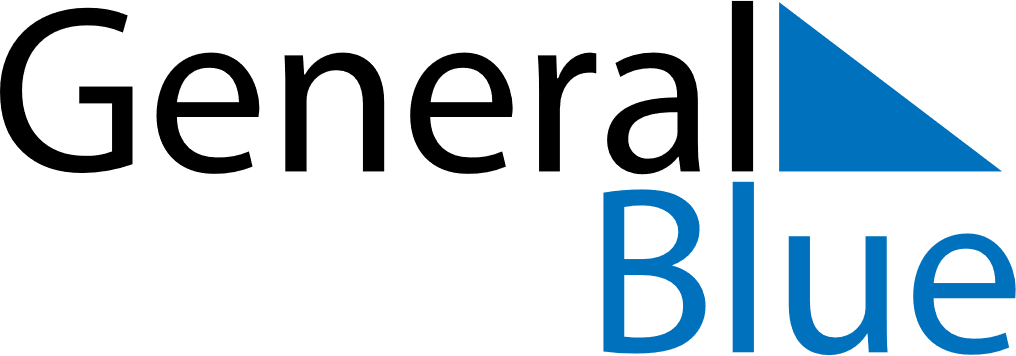 February 2025February 2025February 2025February 2025SloveniaSloveniaSloveniaSundayMondayTuesdayWednesdayThursdayFridayFridaySaturday123456778Prešeren Day910111213141415161718192021212223242526272828